ПРЕДОСТАВЛЕНИЕ ГОСУДАРСТВЕННОЙ СОЦИАЛЬНОЙ ПОМОЩИ НА ОСНОВАНИИ СОЦИАЛЬНОГО КОНТРАКТА	Социальный контракт – это соглашение между малоимущей семьей (гражданином) и органом социальной защиты населения по выполнению мероприятий для выхода из трудной жизненной ситуации. Гражданин обязуется выполнять программу социальной адаптации по мерам, принятым для выхода из бедности, трудной жизненной ситуации.	Трудной жизненной ситуацией могут являться следующие обстоятельства, которые ухудшают условия жизнедеятельности малоимущего одиноко проживающего гражданина (малоимущей семьи):1) наличие у малоимущего одиноко проживающего гражданина (членов малоимущей семьи) инвалидности;2) утрата (повреждения) единственного жилого помещения, принадлежащего малоимущему одиноко проживающему гражданину (членам малоимущей семьи) на праве собственности (пользования), в результате стихийных бедствий и других чрезвычайных ситуаций бытового, природного или техногенного характера;3) потеря работы; 4) невозможность трудоустройства, в том числе и по причине болезни, несмотря на принимаемые меры;5) смерть близких родственников (родителей, супруга (супруги), детей);6) необходимость ухода за престарелыми людьми, инвалидами, ребенком-инвалидом;7) освобождение из мест лишения свободы; 8) иные обстоятельства.        Право на заключение социального контракта имеют граждане, относящиеся к категории малоимущие семьи и (или) малоимущие одиноко проживающие граждане, которые по независящим от них причинам имеют среднедушевой доход ниже величины прожиточного минимума. 	В состав малоимущей семьи при расчете среднедушевого дохода включаются лица, связанные родством и (или) свойством. 
К ним относятся совместно проживающие и ведущие совместное хозяйство супруги, их дети и родители, усыновители и усыновленные, пасынки и падчерицы.Этапы действия социального контракта:1. подача заявления о назначении государственной социальной помощи на основании социального контракта;2. заключение социального контракта;3. предоставление гражданином ежемесячных отчетов о выполнении мероприятий, предусмотренных социальным контрактом (программой социальной адаптации) в течение всего срока действия социального контракта.	Размер выплаты зависит от направления социального контракта:- на осуществление индивидуальной предпринимательской деятельности – единовременная денежная выплата в размере не более 350 000 руб.- на ведение личного подсобного хозяйства – единовременная денежная выплата в размере не более 200 000 руб.- по направлению «поиск работы» – денежные выплаты осуществляются в течение 4-х месяцев в размере 16 451 руб. ежемесячно.	Срок заключения социального контракта – не более 12 месяцев.По вопросам оформления социального контракта обращаться в Территориальное отделение КГКУ «УСЗН» по Большеулуйскому району, по адресу: с.Большой улуй, пер.Перевозный, 5; телефон: 8(39159) 21568.
         Подать заявление быстро и удобно можно через портал Государственных услуг:  https://gosuslugi.ru/600238/1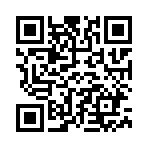 Социальный контракт — возможность организовать собственный бизнес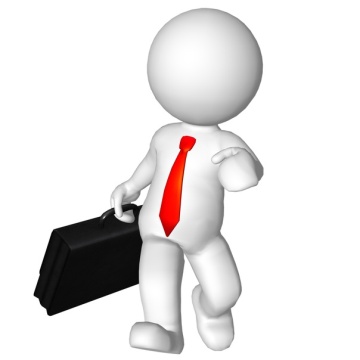 Уважаемые жители Большеулуйского района!
Информируем Вас о возможности обращения малоимущих граждан, у которых доход или доходы семьи ниже величины прожиточного минимума, находящихся в трудной жизненной ситуации, за предоставлением государственной социальной помощи на основании социального контракта по мероприятию «осуществление индивидуальной предпринимательской деятельности».
Что Вам дает социальный контракт?
1. Возможность организовать собственный бизнес и получить на развитие бизнеса государственную социальную помощь в размере 350 000 рублей после заключения социального контракта.
2. Возможность пройти дополнительное обучение и получить дополнительное профессиональное образование.
3. Преодолеть трудную жизненную ситуацию и улучшить материальное положение.
По вопросам оформления социального контракта обращаться в Территориальное отделение КГКУ «УСЗН» по Большеулуйскому району, по адресу: с.Большой улуй, пер.Перевозный, 5; телефон: 8(39159) 21568.
Обращаем внимание граждан на возможность обращения за услугой через ЕПГУ. Портал Государственных услуг – это быстро и удобно!
Ссылка и QR-code для подачи заявления в электронном видеhttps://gosuslugi.ru/600238/1Социальный контракт — поддержка при трудоустройстве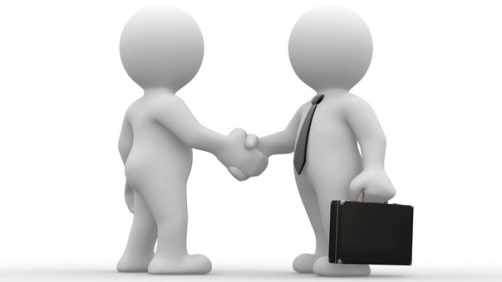 

Уважаемые жители Большеулуйского района!
Информируем Вас о возможности обращения малоимущих граждан, зарегистрированных в Центре занятости населения в качестве безработных или ищущих работу, у которых доход или доходы семьи ниже величины прожиточного минимума, за предоставлением государственной социальной помощи на основании социального контракта.
Государственная социальная помощь на основании социального контракта направлена на преодоление трудной жизненной ситуации и улучшение материального положения граждан.
Что дает социальный контракт?
1. Содействие Центра занятости населения в поиске подходящей работы.

2. Возможность пройти переобучение и получить дополнительное профессиональное образование.
3. Получение единовременной выплаты после заключения социального контракта в размере 16 451 рублей.
4. Получение ежемесячных выплат после трудоустройства, в размере 16 451 рублей в течении 3-х месяцев.
По вопросам оформления социального контракта обращаться в Территориальное отделение КГКУ «УСЗН» по Большеулуйскому району, по адресу: с.Большой улуй, пер.Перевозный, 5; телефон: 8(39159) 21568.
Обращаем внимание граждан на возможность обращения за услугой через ЕПГУ. Портал Государственных услуг – это быстро и удобно!
Ссылка и QR-code для подачи заявления в электронном видеhttps://gosuslugi.ru/600238/1